Source: APG15-1/OUT-01(Rev.1)WORK PLAN AND PROGRAM OF APG MEETINGS___________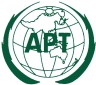 ASIA-PACIFIC TELECOMMUNITYThe APT Conference Preparatory  Group for WRC-15 (APG-15)The APT Conference Preparatory  Group for WRC-15 (APG-15)The APT Conference Preparatory  Group for WRC-15 (APG-15)The APT Conference Preparatory  Group for WRC-15 (APG-15)YearDate/venueAPT activitiesITU activitiesAPG Actions201210 – 11 September, Da Nang, Socialist Republic of VietnamThe 1st Meeting APT Conference Preparatory Group Meeting for WRC-15 (APG15-1)Election of APG Chairman and Vice-ChairmenSetup of Working PartiesAppointment of Chairmen of WPsAdoption document approval procedure  Adoption of work plan2012September to November   2nd round of ITU-R Study Groups MeetingsFollow up the results of ITU-R Study Groups and dispatch necessary information in APG email reflectors201203 – 11 NovemberWP5D Meeting201221 – 28 November Geneva JTG 4-5-6-7 MeetingFollow up the results of JTG4-5-6-7 and dispatch necessary information in APG email reflectors2013February to June1st round of ITU-R Study Groups MeetingsFollow up the results of ITU-R Study Groups and dispatch necessary information in APG email reflectors201330 January – 06 FebruaryWP5D Meeting201322 – 24 MayGenevaRAG-13Follow up the results of RAG-13 and dispatch necessary information in APG email reflectors201311 – 21 JuneGenevaCouncil-1320131st week of July  (4-5 days)[Thailand or host country]The 2nd Meeting APT Conference Preparatory Group Meeting for WRC-15 (APG15-2)Adoption of revised working method of APGConsideration of the study results of ITU-R Study Groups  Develop APT’s  preliminary views on WRC-15 agenda items based on members’ contributionsConsideration of the outcomes of RAG-13 and take appropriate actions for RA-15 preparationDevelop APT’s view on RA-15 related issues based on members’ contributionsAssign WRC-15 agenda item coordinators in each Working Parties of APG 201322 – 31 July [Geneva]JTG 4-5-6-7 MeetingFollow up the results of JTG4-5-6-7 and dispatch necessary information in APG email reflectors2013September to November   2nd round of ITU-R Study Groups MeetingsFollow up the results of ITU-R Study Groups and dispatch necessary information in APG email reflectors17 – 25 October[Geneva]JTG 4-5-6-7 MeetingFollow up the results of JTG4-5-6-7 and dispatch necessary information in APG email reflectors201412 – 19 FebruaryWP5D201420 – 28 February[Geneva]JTG 4-5-6-7 MeetingFollow up the results of JTG4-5-6-7 and dispatch necessary information in APG email reflectors2014February to July1st round of ITU-R Study Groups MeetingsFollow up the results of ITU-R Study Groups and dispatch necessary information in APG email reflectors201430 April – 9 MayGenevaCouncil 14201411 – 18 JuneWP5D201425 – 27 JuneGenevaRAG-14Follow up the results of RAG-14 and dispatch necessary information in APG email reflectors20141st week of July  (5 days)[Thailand or host country]The 3rd Meeting of  APT Conference Preparatory Group for WRC-15 (APG15-3)Consideration of the study results of ITU-R Study Groups  Update APT’s  preliminary views on WRC-15 agenda items based on the outcomes of APG15-2 and members’ contributionConsideration of the outcomes of RAG-14 and take appropriate actions for RA-15 preparationDevelop and update APT’s view on RA-15 related issues considering the outcomes of APG15-1 and  members’ contributionsDevelopment of any radiocommunication related proposals for PP-14 for the consideration of APT’s preparatory group activities for PP-14  201421 – 31 July [Geneva]JTG 4-5-6-7 MeetingFollow up the results of JTG4-5-6-7 and dispatch necessary information in APG email reflectors201415 – 22 OctoberWP5D201420 October – 07 November, Busan, Republic of KoreaPP-14Follow up the radiocommunication related results of PP-14 and dispatch necessary information in APG email reflectors2014September to November   2nd round of ITU-R Study Groups MeetingsFollow up the results of ITU-R Study Groups and dispatch necessary information in APG email reflectors2015Mid-January (5 or 6 days)[Thailand or host country]The 4th Meeting of  APT Conference Preparatory Group for WRC-15 (APG15-4)Develop APT contributions to the CPM15-2Update APT preliminary views on WRC-12 agenda itemsArrangements for coordination among APT member countries attending the CPM201523 March – 2 April(Geneva)Coordination MeetingsCPM15-2Ensure that the APT’s contributions are well treated and reflected in the outcomes of CPMCoordinate views with other regional organizations and take necessary actions to promote APT’s interestsFollow up the results of CPM15-2 and dispatch necessary information in APG email reflectors2015Mid July (6-7 working days)Republic of KoreaThe 5th Meeting of  APT Conference Preparatory Group for WRC-15 (APG15-5)Development of Preliminary APT Common Proposals for RA-15 and WRC-15Arrangements for coordination among APT member countries attending the WRC2015[June or October]Council 15201526 – 30 October  []Coordination MeetingsRA-15Ensure that the APT’s contributions are well treated and reflected in the outcomes of RA-15Coordinate views with other regional organizations and take necessary actions to promote APT’s interests Follow up the results of RA-15 and dispatch necessary information in APG email reflectors201502 – 27 November []Coordination MeetingsWRC-15Ensure that the APT’s contributions are well treated and reflected in the outcomes of WRC-15Coordinate views with other regional organizations and take necessary actions to promote APT’s interests Follow up the results of WRC-15 and dispatch necessary information in APG email reflectors2016[Q2 or Q3][Thailand or host country]The 1st Meeting of  APT Conference Preparatory Group for WRC-18 (APG18-1)New APG structureAPG work plan and ToRStart preparation of APT preliminary views on WRC-18 agenda items